Great Bradley Church, Suffolk: Grave Number 139Hanslip NiceHanslip Nice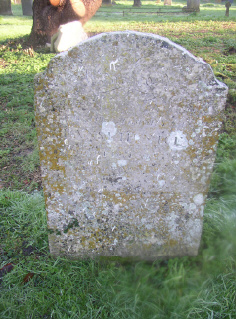 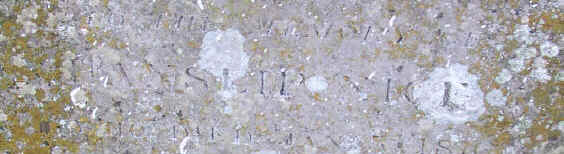 